УРОК №23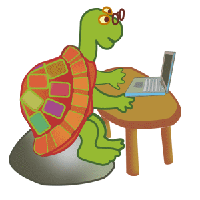 Тема: ОбъектыХод урока1. ОРГАНИЗАЦИОННЫЙ ЭТАП2. АКТУАЛИЗАЦИЯ ОПОРНЫХ ЗНАНИЙ(презентация) разгадывание кроссворда3. МОТИВАЦИЯ УЧЕБНОЙ ДЕЯТЕЛЬНОСТИ(презентация)Разгадать ребус (объект)4. ИЗУЧЕНИЕ НОВОГО МАТЕРИАЛА- Объявление темы урокаПлан изучения темы (презентация)Понятие объекта.Типы объектов.Составление схемы на доске из карточек «Объект Ученик»5. УСВОЕНИЕ НОВЫХ ЗНАНИЙ, ФОРМИРОВАНИЕ УМЕНИЙ1) Работа с учебником:  §23. Вопросы и задания №3,4.6. ФИЗКУЛЬТМИНУТКА	(флэшролик)2) Работа в тетради3) Работа с компьютером (программа TuxPaint).6. УПРАЖНЕНИЯ ДЛЯ ГЛАЗОслик ходит выбирает, Что сначала съесть не знает. Наверху созрела слива, А внизу растет крапива, Слева – свекла, справа – брюква, Слева – тыква, справа – клюква, Снизу – свежая трава, Сверху – сочная ботва. Выбрать ничего не смог И без сил на землю слег.7. ПОДВЕДЕНИЕ ИТОГОВ УРОКАЧто изучили на уроке?Какие бывают объекты?Чему научились при работе за компьютером?Что понравилось на уроке? Что было трудно на уроке?8. ДОМАШНЕЕ ЗАДАНИЕУчебник §23. Вопросы и задания №2.Описать объект яблоко.ЦЕЛИ:ЦЕЛИ:Учебная:формировать понятие объекта, умение определять его свойства, указывать значение свойствРазвивающая:развивать память, внимание, речь, логическое мышление, навыки самостоятельной работы на компьютере; формировать умения обобщать, мыслить.Воспитательная:воспитывать ответственность, самостоятельность, вызывать заинтересованность информатикойТип урока:усвоение новых знаний, формирование умений и навыковОборудование и наглядность:доска, компьютеры, проектор, тетрадь, учебникПрограммное обеспечение:Tux Paint